KАРАР                                                                                                РЕШЕНИЕО внесении изменений в Соглашение между органами местного самоуправления муниципального района Миякинский район Республики Башкортостан и сельского поселения Качегановский  сельсовет муниципального района Миякинский район Республики Башкортостан о передаче сельскому поселению части полномочий муниципального района от 04 декабря 2018 года № 187В соответствии со статьей 15 Федерального закона от 06 октября 2003 года № 131-ФЗ «Об общих принципах организации местного самоуправления в Российской Федерации», руководствуясь Законом Республики Башкортостан от 30.10.2014 №  39-з «О внесении изменений в Закон Республики Башкортостан "О местном самоуправлении в Республике Башкортостан», Совет сельского поселения Качегановский сельсовет муниципального района Миякинский район Республики Башкортостан РЕШИЛ:       1.Внести в Соглашение между органами местного самоуправления муниципального района Миякинский район Республики Башкортостан и сельского поселения Качегановский  сельсовет муниципального района Миякинский район Республики Башкортостан о передаче муниципальному району части полномочий сельского поселения от 04 декабря 2018 года следующие изменения:Статью 1 Соглашения дополнить пунктом следующего содержания:- полномочия  в сфере жилищных отношений (в части финансирования) по реализации прав граждан для участия в федеральных, региональных и муниципальных целевых программ на получение субсидий для приобретения (строительства) жилья.- полномочия в организации благоустройства территории поселения в части:   приобретения коммунальной техники; ведение реестра мест (площадок) накопления твердых коммунальных отходов. 	Статью 2 Соглашения дополнить  пунктами следующего содержания:	3) перечисляет финансовые средства Стороне 1 в виде межбюджетных трансфертов из бюджета сельского поселения Качегановский сельсовет муниципального района Миякинский район Республики Башкортостан по мере возникновения расходных обязательств, Стороны 2 в результате осуществления переданных полномочий Стороной 1.	4) Объем межбюджетных трансфертов, необходимых для осуществления передаваемых полномочий, устанавливается Законом Республики Башкортостан от 24.12.2018г № 26-з «О бюджете Республики Башкортостан на 2019 год и на плановый период 2020 и 2021 годов» с последующими изменениями и распоряжениями Правительства Республики Башкортостан.           2. Настоящее решение подлежит официальному опубликованию и размещению на официальном сайте Администрации сельского поселения Качегановский сельсовет муниципального района Миякинский район Республики Башкортостан. Глава сельского поселения                                                        Г.Р. Кадыровас. Качеганово26 апреля 2019 г№ 215Приложениек решению Советамуниципального районаМиякинский  районРеспублики Башкортостан№ 215 от 26  апреля 2019 г. Дополнительное соглашениек  Соглашению между органами местного самоуправления муниципального района Миякинский район Республики Башкортостан и сельского поселения Качегановский  сельсовет муниципального района Миякинский район Республики Башкортостан о передаче сельскому поселению части полномочий муниципального района от 04 декабря 2018 года с. Качеганово                                                            «26» апреля 2019 годаСовет сельского поселения Качегановский сельсовет муниципального района Миякинский район Республики Башкортостан, именуемый в дальнейшем Поселение, в лице председателя Совета сельского поселения Качегановский сельсовет муниципального района Миякинский район Республики Башкортостан Кадыровой Гульнары Раифовны,  действующего на основании Устава, с одной стороны,  и Совет муниципального района Миякинский район Республики Башкортостан, именуемый в дальнейшем Район, в лице председателя Совета муниципального района Миякинский район Республики Башкортостан Петрова Александра Федоровича, действующего на основании Устава, с другой стороны, заключили настоящее дополнительное соглашение о нижеследующем:1. Статью 1 Соглашения дополнить пунктом следующего содержания:- полномочия в сфере жилищных отношений (в части финансирования) по реализации прав граждан для участия в федеральных, региональных и муниципальных целевых программ на получение субсидий для приобретения (строительства) жилья.- полномочия в организации благоустройства территории поселения в части:   приобретения коммунальной техники; ведение реестра мест (площадок) накопления твердых коммунальных отходов. 	Статью 2 Соглашения дополнить  пунктами следующего содержания:	3) Перечисляет финансовые средства Стороне 1 в виде межбюджетных трансфертов из бюджета сельского поселения Качегановский сельсовет муниципального района Миякинский район Республики Башкортостан по мере возникновения расходных обязательств, Стороны 2 в результате осуществления переданных полномочий Стороной 1.	4) Объем межбюджетных трансфертов, необходимых для осуществления передаваемых полномочий, устанавливается Законом Республики Башкортостан от 24.12.2018г № 26-з «О бюджете Республики Башкортостан на 2019 год и на плановый период 2020 и 2021 годов» с последующими изменениями и распоряжениями Правительства Республики Башкортостан.2. Настоящее дополнительное соглашение вступает в силу с момента  его подписания, но не ранее его утверждения решениями Совета    сельского поселения Качегановский сельсовет муниципального района Миякинский район Республики Башкортостан и действует по 31 декабря 2019 года.3. Настоящее дополнительное соглашение является неотъемлемой частью Соглашения между органами местного самоуправления муниципального района Миякинский район Республики Башкортостан и сельского поселения Качегановский сельсовет муниципального района Миякинский район Республики Башкортостан о передаче сельскому поселению части полномочий муниципального района от 04 декабря 2018 года.4. Настоящее Соглашение составлено в двух экземплярах по одному для каждой из Сторон, которые имеют равную юридическую силу.м.п.							м.п.Башkортостан РеспубликаhыМиeкe районы муниципаль районыныn Кoсoгeн ауыл советы ауыл билeмehе 		Советы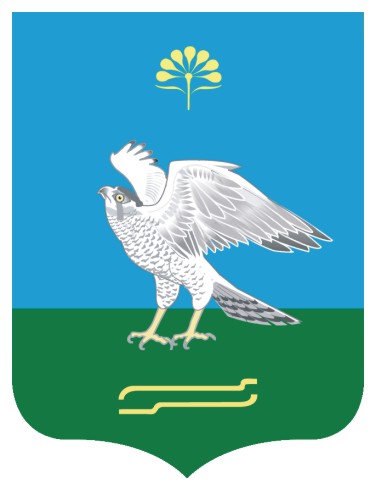 Совет сельского поселения Качегановский сельсовет муниципального района Миякинский район       Республики  БашкортостанБашkортостан РеспубликаhыМиeкe районы муниципаль районыныn Кoсoгeн ауыл советы ауыл билeмehе 		СоветыСовет сельского поселения Качегановский сельсовет муниципального района Миякинский район       Республики  БашкортостанСовет муниципального района Миякинский район Республики БашкортостанСовет сельского поселенияКачегановский сельсовет муниципального районаМиякинский районРеспублики БашкортостанПредседатель Советамуниципального районаМиякинский районРеспублики Башкортостан______________ /А.Ф.ПетровГлава сельского поселенияКачегановский сельсовет муниципального районаМиякинский районРеспублики Башкортостан_____________ /Г.Р.Кадырова